San Antonio Area Association for Bilingual Education Administrator of the Year Award 2018-2019IntroductionAn administrator is the ultimate leader:  someone who guides, directs, and shows the way by attitude and example.  The San Antonio Area Association for Bilingual Education bestows the honor of Administrator of the Year to a person who is motivated by excellence.  He / She is a proven master of implementation, support, and continual strive for excellence; He /She continually demonstrates advocacy and commitment to the success of Bilingual /Dual Language or ESL programs at his / her campus.AwardThe winner of the SAAABE Administrator of the Year Award 2018-2019 will be publicly acknowledged and honored during the SAAABE Conference luncheon on Friday, February 1, 2019. QualificationsTo qualify a public school administrator must demonstrate obvious continual support and advocacy   of bilingual / dual language or ESL programs.  A “Public School Administrator” is defined as a school principal, vice-principal, coordinators, and bilingual directors who serve in a public school system.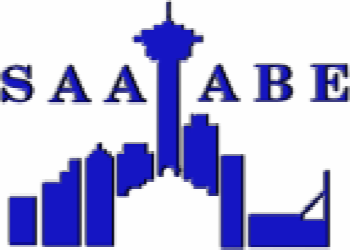 CriteriaNominees must meet these qualifications and requirements:Nominee must submit a written statement with a maximum of 200 words, stating why he/she believes in Bilingual/Dual Language or ESL education programsDemonstrate direct involvement in school district activities aimed at promoting such programs; Involvement may be through workshops, conferences, parent meetings, etc.Application must be completed and submitted along with required criteria by               December 14, 2019.    Please submit completed application to:Emma Munguiaemma.munguiza@yahoo.com210-643-3920 SAAABE Administrator of the Year Award 2018-2019Data SheetI hereby give permission for any or all materials submitted for consideration for the SAAABE Administrator of the Year Award be shared with persons involved in promoting this award.Signature:  ____________________________________________Date:   _________________________________								NomineeCurrent Position:  Nominee’s Home AddressHome Phone NumberName of SchoolAddress of SchoolSchool Phone NumberYears in Present AssignmentName of School DistrictName of SuperintendentName of Bilingual/ESL Program DirectorBilingual /ESL Director’s Phone NumberBilingual/ESL Director’s AddressIf nominee is the Bilingual/ESL director:Name of Bilingual/ESL Program Director’s supervisor:Supervisor’s Phone Number